Содержание01 Возможности Jet Toolbar	302 Режимы показа информационных панелей Jet Toolbar	403 Настройка Режимов показа информационных панелей Jet Toolbar	504 Применение Jet Toolbar	605 Архитектура Jet Toolbar	706 Разграничение прав пользователей Jet Toolbar	807 Преимущества Jet Toolbar	9Возможности Jet ToolbarJet Toolbar  — платформа, обеспечивающая показ информационных панелей поверх веб-страниц, которые просматривают абоненты операторов фиксированного и мобильного широкополосного доступа в интернет.Jet Toolbar работает с основными веб-браузерами: MS Internet Explorer, Google Chrome, Firefox Mozilla, Opera, Apple Safari.Операторы связи и интернет-провайдеры смогут организовать и обеспечить:автоматизированные опросы абонентов о качестве оказываемых услуг;городские, социологические опросы и пр.Абоненты, подключённые к сервисам,  получат: таргетированную рекламу от внешних рекламодателей;информацию о новых предложениях и тарифах оператора, городских событиях, культурных мероприятиях;информацию об объеме скачанного трафика, времени работы, действующем тарифном плане, скорости соединения;персональные оповещения о различных событиях.Режимы показа информационных панелей Jet ToolbarПри работе абонентов с веб-сайтами решение Jet Toolbar может показывать информационный экран в трех режимах:Информационная панель.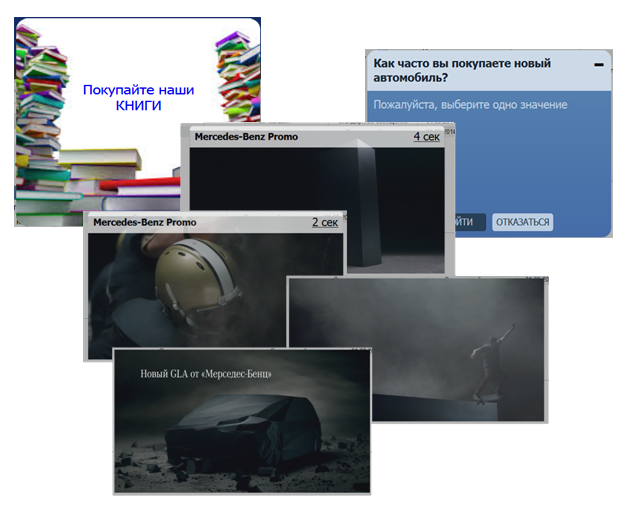 Режим показа, при котором вся информация появляется в нижней части веб-страницы на информационной панели. Полупрозрачная панель отображается над просматриваемым абонентом сайтом с заданной периодичностью, частотой и временными задержками.Выдвижное меню.Режим показа при котором с заданной периодичностью, частотой и временными задержками показывается полупрозрачный логотип. При наведении курсора на логотип отображается дополнительная страница с информацией для абонента. Дополнительная страница при этом показывается как второй полупрозрачный слой над исходной просматриваемой абонентом веб-страницей.Баннер.Режим показа, при котором в центре просматриваемой страницы появляется баннер. При этом становится неактивной и затемняется основная просматриваемая абонентом веб-страница.  Этот режим используется для срочного информирования абонента и получения от него безусловного «подтверждения» на те или иные действия. Применяется как, например, срочный опрос, извещение о способе изменения оплаты услуг и т. п.Настройка Режимов показа информационных панелей Jet ToolbarРешение Jet Toolbar позволяет установить критерии, которые ограничат появление сообщений у абонентов.Оператор может определить:какое сообщение (из нескольких поступивших) абонент увидит первым  — в поле Приоритет;частоту появления сообщения — в поле Интервал;будет ли ограничиваться появление сообщения или оно будет появляться указанное количество раз — в поле Лимит количества показов; сколько раз сообщение будет появляться в течение одной сессии — в поле Показов в рамках сессии;общее количество появлений сообщения у абонента — в поле Показов в рамках одного подписчика; общее количество появлений сообщения у всех абонентов — в поле Всего показов. 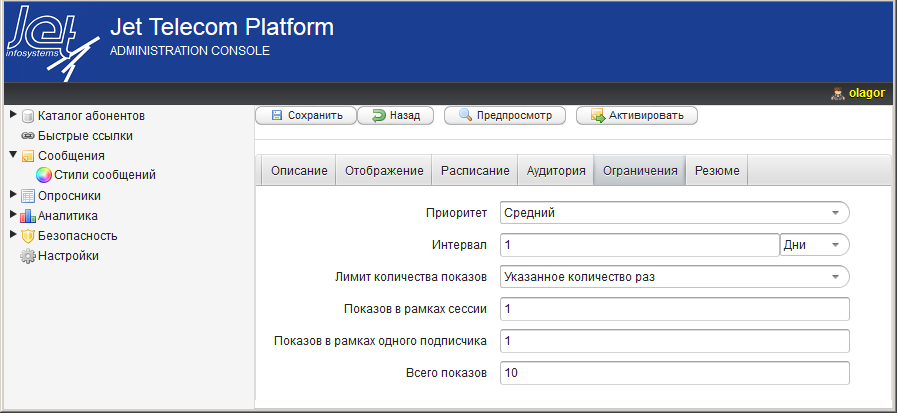 Применение Jet ToolbarJet Toolbar может использоваться в однонаправленном и двунаправленном вариантах взаимодействия с абонентами.Односторонний канал используется для:рассылки разнотипной информации — массового уведомления абонентов, например, извещений об изменении в обслуживании, о проведении маркетинговых кампаний и т. п.;рассылки однотипной информации – индивидуального уведомления абонентов, например, об изменении персонального статуса или израсходованном трафике.Двусторонний канал используется в случаях, когда требуется обеспечить:персональное взаимодействие абонента и оператора связи. В этом случае абонент получает на Jet Toolbar элементы для самостоятельного управления сервисами (например, «Турбо-кнопку» для единовременного увеличения скорости канала);подключение внешнего партнера (например, рекламного агентства) к абонентско-операторскому взаимодействию — для формирования и отправки пользователю индивидуальных сообщений (рекламы), размещаемых на Jet Toolbar.Архитектура Jet ToolbarJet Toolbar состоит из следующих  компонентов:Proxy server  —  служит для пропуска абонентского веб-трафика и вставки Java-скрипта в веб-страницу, которую просматривает абонент.Java-script, который внедряется на просматриваемую абонентом страницу. Application Server — служит для загрузки через Java-скрипт дополнительной информации на веб-страницу, просматриваемую абонентом.  База данных  с информацией о созданных правилах показа, расписаниях, ограничениях, видах показываемого контента и т. д.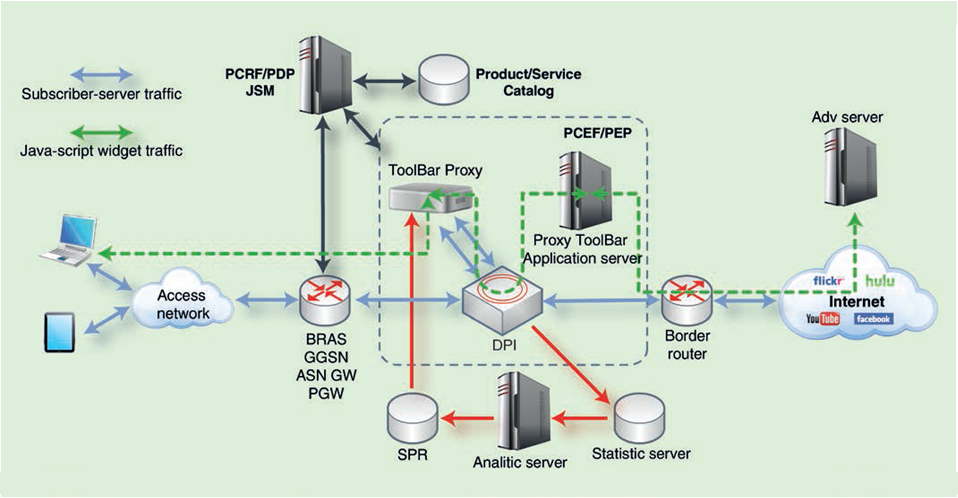 Разграничение прав пользователей Jet ToolbarПреимущества Jet ToolbarРешение Jet Toolbar имеет ряд преимуществ, которые определяют его конкурентоспособность на рынке аналогичных решений:Разделение компонентов, отвечающих за сетевую маршрутизацию (проксирование) и наполнение визуального блока. Jet Toolbar Proxy реализует только вставку Java-скрипта в HTML-страницу. Наполнение визуального блока выполняется при отображении страницы пользователю с помощью запроса на Jet Toolbar Application Server.Через Jet Toolbar Proxy проходит только HTTP-трафик. При этом распаковываются и анализируются только заголовки HTML-страниц. Это позволяет снизить аппаратные требования к серверу Jet Toolbar Proxy.Поддержка сжатых страниц (gzip и т. п.). Jet Toolbar Proxy распаковывает сжатый контент.Оптимальное использование портов DPI-решения, которое позволяет проводить углублённый анализ трафика.Трафик проходит через DPI единожды в каждом направлении. При этом решение оказывает минимальное влияние на пропускную способность и отказоустойчивость сети оператора.Инфосистемы 
ДжетИнфосистемы 
ДжетИнфосистемы 
Джет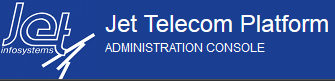 Jet ToolbarВерсия 1.5Описание системыJet ToolbarВерсия 1.5Описание системыJet ToolbarВерсия 1.5Описание системыJet ToolbarВерсия 1.5Описание системыJet ToolbarВерсия 1.5Описание системыДАТА 25.09.14ДАТА 25.09.14ДАТА 25.09.14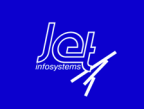 Jet Toolbar поддерживает полностью прозрачный режим работы. Запросы в интернет уходят от имени IP-адреса клиента. Абонент получает ответы от имени IP-адреса сервера в интернете. При этом дополнительные настройки в браузере клиента не требуются Jet Toolbar позволяет настроить и отображать динамические инфор- мационные панели на просма-триваемых абонентами интернет-страницахПрименяя гибкие настройки параметров Jet Toolbar, можно определить частоту, периодичность и временные задержки появления виджетов у абонентов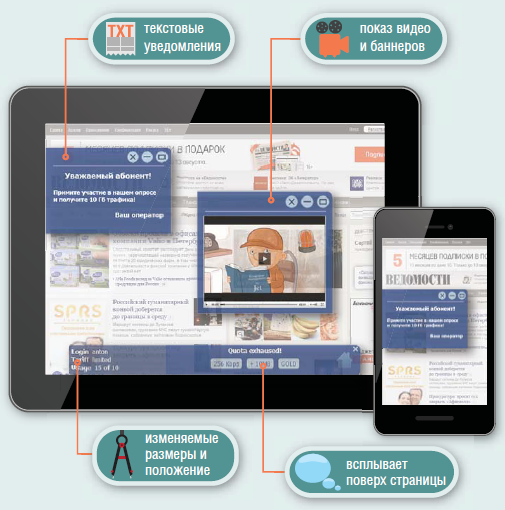 В Jet Toolbar предусмотрено разграничение прав пользователей в зависимости от их ролей:Администратор;Пользователь ;Редактор сообщений; Активатор сообщений.Авторизация пользователей  выполняется в соответствии с матрицей распределения прав доступа  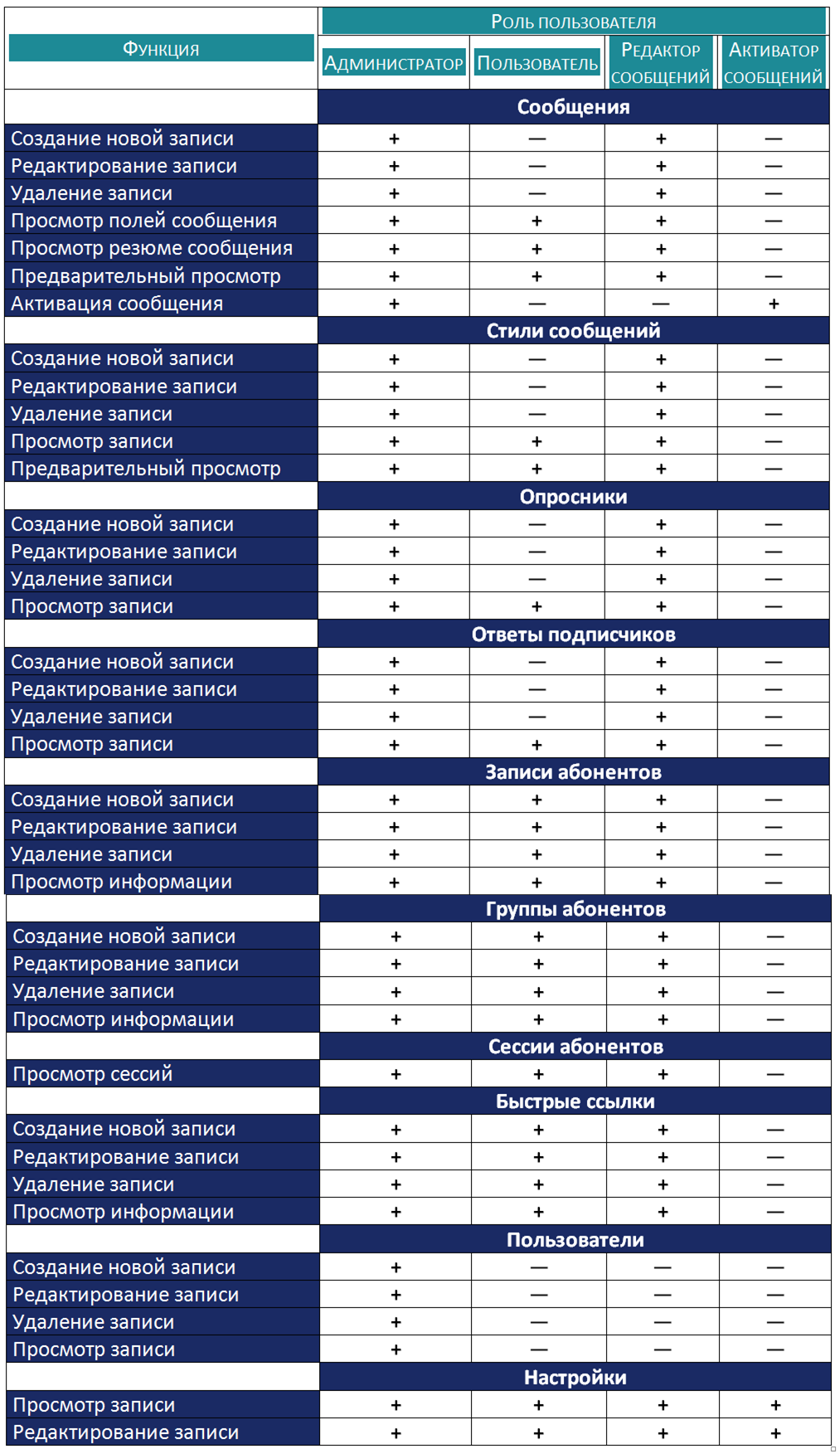 